St. Francis De Sales Catholic School  Penguin Run- 5K and Kids Dash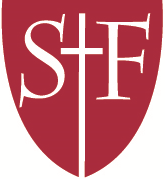   Saturday, May 12th, 2018        500 Camden Ave., Salisbury, MD 21801                                                                     Blessing of the Runners begins at 8:20 am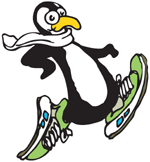 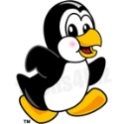 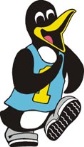 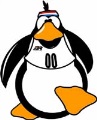 Registration FormRegister by credit card online at http://www.active.com or Send this completed form with check to: St. Francis de Sales Catholic School      							       500 Camden Ave      								Salisbury, MD 21801 Name: 	_______________________________________________________________Phone: _______________________________________________________________E-Mail:  ______________________________________________________________Team Name (optional): ___________________________________________________ Gender:  	Female		Male		Date of Birth:  _____/_____/__________Age Group:  	 U10  	   10-14     15-19 	    20-29 	 30-39      40-49      50-59 	    60+T-shirt size:  	       YS         YM	 YL		AS	  AM	   AL 	    AXL	        A2XL Event:       Kids Dash $5	   5K $25	  Both $25         Optional Donation $_____ TOTAL $_____	Child 		Guardian Signature: ____________________________________________Adult 		Signature: ___________________________________________________In consideration of your acceptance of this entry I HEREBY for myself, my heirs, my executors, and administrators, waive any and all rights and claims for damages I may have against TCR Event Management, Wicomico County, The City of Salisbury, St. Francis de Sales, race directors, volunteers and the sponsors, their representatives, successors, and assigns for any and all injuries suffered by me in said event.  I attest that I am physically fit and able to complete this event. I hereby consent to receive and pay for treatment in the event of my injuries as a result of any accident and/or illness during the event, and will be liable to reimburse the cost of any treatment.